JITHIN Email: jithin.381727@2freemail.com  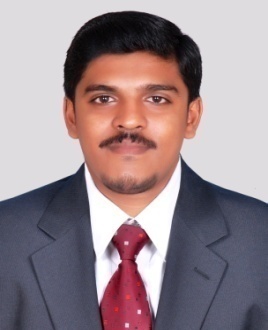 Senior Support Engineer ( Network , Security & Systems)( CCNA , CCNA SECURITY )KEY SKILLSConfiguration and Management of Firewall/ Router Fortigate, Sophos/Cyberoam, Cisco and Zentyal.Expertise in setup of  DC and DRFamiliar with storage devices (SAN & NAS) Dell PowerVault, NetAppFamiliar with infrastructure monitoring with tools like PRTG and I view.Expertise in virtualization with VMware ( HA , Replication & SRM).Expertise in management of mail server (Zimbra).Familiar with SQL Server (Mirroring, log shipping , backup)Familiar with backup software Veeam Backup ,Windows Server Backup, rsync.Expertise in configuration and management of Windows Servers and Desktops. Familiar with Linux.Installation and Management of Network devices like Modems, Internet Routers, Access Points and Switches.Expertise knowledge in IP Cam, DVR, Network Printers, etc.PROJECTS HANDLED	Cyberoam Firewall Implementation in Mannarkadu Service Co-operative Bank.Fortigate IPsec Site to Site VPN creation in Yogakshemam.DR Configuration and Replication with VMware in Jubilee Mission Hospital.V2V migration to VMware of Mail Server in SML FinanceVeeam Backup Implementation in SML Finance &Yogakshemam.PRTG Monitoring Server implementation in Chopies South Africa, PNY Sabha, Jubilee Mission Hospital, etc.Domain Server Migration in jubilee Mission Hospital.DHCP Server Migration in Jubilee Mission Hospital. Configure database mirroring in Jubilee Mission hospitalOwncloud server and client Implementation in PNY Sapha..Tally Server Installation in Ecotech India Pvt.Ltd.Co.WORK EXPERIENCESOFFIT INFRASTRUCTURE SERVICES PVT LTD.Senior System Administrator |Ernakulum| February 2016 – June 2018| www.soffit.inIn charge of Remote infrastructure management support.Implementation, Administration and Maintenance of Linux and windows systemsVirtual IT Manager Role in some client side, Manappuram finance, Mannarkadu rural co operative bank,Cabot Technologies Cochin etc.Handled various responsibilities in the absence of the IT Manager &Administrator in the client Enterprises.Implementation and management of virtualized server systems with VMware ESXI.Implementation and management of large network including DC and DR.Implementation and management of (VMware Zimbra) with high availability and spam filters.Implementation and management of UTM firewalls like Fortinet, Sonic wall, Cyberome and Sophos.Configuring and implementing Remote Access Solution: IPSec VPN, SSL VPN.Implementation and management of Infrastructure monitoring with PRTG and I viewMAR.BASELIOS MEDICAL MISSION HOSPITAL.Senior System Administrator| Kothamangalam | September 2014 –January 2016| www.mbmmhospital.orgParticipating in complete system builds, upgrades, migrations and Patch managementInstalling, configuring, and troubleshooting of  Server 2003 and 2008 R2Active Directory administration   (backups & monitoring)Creating and managing domain users accounts, roaming profile, logon hours, issuing passwordsTroubleshooting issues like logon failures, account lockouts & authentication problemsMonitoring daily backups.Support the hospital user on following technologies:Desktop support – Windows XP, Windows 7, Mail clients  desktops, laptops, printers, networked copiers, basic LAN/WAN and VPN connectivity ,VLAN and others as assigned.Installation and Configuration of IBM X3650 m series servers.Updating the latest anti-virus on servers and monitoring the anti-virus patches on Servers and Desktops and generating ReportsManaging CCTV and Bio Metric Attendance systems.Act as the direct liaison between hospital users and Software team members to coordinate the transfer of information and documentation and provide periodic updates of HIS.MICROZONE TECHNOLOGIES PVT. LTD.System Administrator | Since April 2012 to Sept. 2014 | www.ccubedindia.comAssists in the planning, design, documentation, and implementation of various   systems- desktop PC’s, servers, network equipment, and software applications. Provide network and desktop support to over 240 users in a branch office.Provides emergency on-call support on a rotating schedule. Overseeing computer security – Firewall policies,anti-virus updates etc.  Active Directory administration – Users & Policies.Monitoring Backup jobs & Testing periodically.Managing DNS, DHCP,FTP& File servers.Monitoring CPU, memory and hard disk utilization of servers.Managing CCTV and Bio Metric Attendance systems.Maintain and manage VOIP branch office systems.Data transfer on Bangalore servers day to day through FTP. All type of hardware problems and installation.Installation and troubleshooting of Microsoft Products and other software.Coordination with Internet & Leased line(MPLS) providers.Coordination with third-party hardware & software providers.MAXIM TRADES PVT.LTD.System Administrator| since August 2010 to March 2012 | http://hi-powergroup.comProvided desktop support for software applications & hardware.Maintained and installed LAN/WAN systems.Participating in complete system builds, upgrades, migrations and   	Patch management.Installed and configured various peripherals: scanners,printers, bar code readers.Tally server and client installation, maintains and support.Windows Active Directory administration, Managing users & policies.CCTV administration.EDUCATIONAL QUALIFICATIONSBachelor of Computer Application (Bharathiyar University)Diploma in Computer Engineering (BORD OF TECHNICAL HIGHER SECONDARY, 2004-2007)PROFESSIONAL TRAININGAND CERTIFICATIONSMicrosoft Certified  Professional Cisco Certified Network Associate CCNA Security  Microsoft Certified System Engineer  (Course Completed)Red hat Certified Engineer  (Course Completed)CMS Certified Network Specialist Firewall Technologies.VMware Virtualization Technologies.PERSONAL DETAILSNationality		:   IndianDate of Birth 		:   22/05/1987Languages Known	:   Malayalam, English and TamilMarital Status		:   Married